УКРАЇНАОДЕСЬКА ОБЛАСТЬПОДІЛЬСЬКА РАЙОННА ДЕРЖАВНА АДМІНІСТРАЦІЯ РОЗПОРЯДЖЕННЯ13.08.2019                           м. Подільськ                               № 161/19Про запровадження карантинного режиму по західному кукурудзяному жуку Відповідно до статтей 6,13,21 та 39 Закону України «Про місцеві державні адміністрації», статті 33 Закону  України «Про  карантин рослин», враховуючи подання державного фітосанітарного інспектора відділу карантину рослин управління фітосанітарної безпеки  Головного управління Держпродспоживслужби у Одеській області від 13 серпня 2019 року № 15 про виявлення вогнища регульованого шкідливого організму – західного кукурудзяного жука  на території Куяльницької сільської ради с. Бочманівка, Подільського району Одеської області, у зв’язку з його шкодочинністю, здатністю до розповсюдження та з метою проведення винищувальних заходів механічним, агротехнічним та хімічним шляхом:1.Запровадити карантинний режим на території Куяльницької сільської ради, с.Бочманівка, Подільський район, Одеська область, вулиця Зоряна №№38-47, 10 присадибних ділянок з регульованим шкідливим організмом – західний кукурудзяний жук на загальній площі – 5 га.2. Затвердити межі карантинних зон, в яких запроваджується  карантинний режим по західному кукурудзяному жуку, що додаються.3. Строк дії карантинного режиму запровадити з моменту набрання чинності цього розпорядження до остаточного знищення вогнищ західного кукурудзяного жука на території Подільського району.4. Затвердити систему фітосанітарних заходів з локалізації та ліквідації вогнищ регульованого шкідливого організму -  західного кукурудзяного жука, що додається.5. Рекомендувати землекористувачам та суб’єктам господарювання всіх форм власності, що займаються заготівлею, зберіганням, вирощуванням, реалізацією та переробкою рослинних матеріалів на території  Подільського району:5.1. Суворо дотримуватися карантинних вимог на територіях, де запроваджено карантинний режим.5.2. Надавати послуги з вантажоперевезення лише за наявності карантинного та фітосанітарного сертифікатів.	5.3. Здійснювати  систематичні обстеження земельних угідь, ділянок у період розвитку західного кукурудзяного жука на предмет виявлення шкідника.6. Сектору комунікацій з громадськістю райдержадміністрації (Казиміров Р.А.) забезпечити оприлюднення даного розпорядження на офіційному вебсайті райдержадміністрації.7. Виконання розпорядження контролюватиму особисто.Голова районноїдержавної адміністрації							 Світлана НАЗАРЕНКО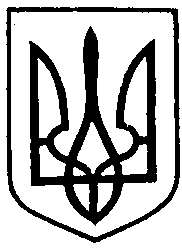 